Кыргыз Республикасынын билим берүү жана илим министрлигиОш мамлекеттик университети____________________ факультети (колледжи)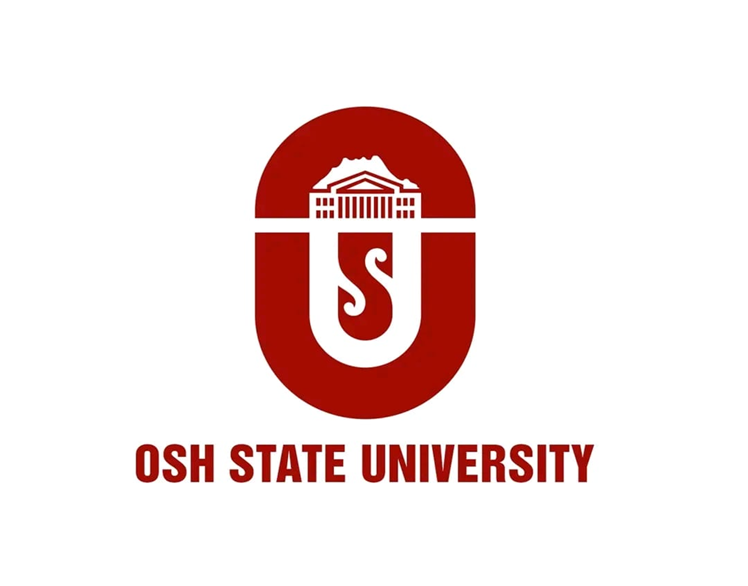 2023-2024- окуу жылынын I жарым жылынын жыйынтыгы боюнча сандык эсеп кысабыОш, 2024Ош МУнун __________________________ факультетинин (колледжинин) 2023-2024-окуу жылдын I жарым жылынын жыйынтыгы боюнча эсеп-кысабы1. Факультеттин профессордук-окутуучулук курамы, окуу көмөкчү персоналдары боюнча сандык маалыматтарга жана сапаттык көрсөткүчтөргө анализ.Профессордук-окутуучулук курам боюнча сандык көрсөткүчтөр1-таблицаОкуу-көмөкчү персонал боюнча сандык көрсөткүчтөртаблица2. Факультетте, колледжде (орто кесиптик, бакалавриат, магистратура, дипломдон кийинки билим берүү) окуу пландарынын, окуу жүктөмдөрүнүн аткарылышы.Окуу жүктөмдөрүнүн аткарылышы (негизги, сааттык акы төлөм. бюджет, контракт)3-таблицаСтуденттер (орто кесиптик, бакалавриат, магистратура, дипломдон кийинки билим             берүү) тууралуу сандык жана пайыздык көрсөткүчтөр. Курстар боюнча пайыздык көрсөткүчтөр (бюджет, контракт/күндүзгү, сырттан, кечки)7-таблицаЭскертүү: дисциплина, курс, группа боюнча төмөн өздөштүрүүн көрсөткүчтөрүнө түшүндүрмөлөр.Окутуучулар боюнча пайыздык көрсөткүчтөр (бюджет, контракт/күндүзгү, сырттан, кечки)8-таблицаЭскертүүлөр:1) Орто кесиптик, жогорку кесиптик жана дипломдон кийинки билим берүү (ОКББ, ЖКББ, ДКББ) программалары боюнча бюджет, контракт/күндүзгү, сырттан, кечки окутуу формаларына таблицалар өзүнчө даярдалат.2) Отчет сессия бүткөндөн кийин 1 жума ичинде тапшырылат. Тапшырылгандан кийин факультеттин сайтына деканат тарабынан жайгаштырылышы керек.№КафедраБаарыИлим докторуИлим кандидатыPhDУлук окутуучуОкутуучуАссистентАйкалыштыруучуСааттык акы төлөөЧет элдик окутуучуЖынысы б/чаЖынысы б/чаСапаттык көрсөткүч (%)№КафедраБаарыИлим докторуИлим кандидатыPhDУлук окутуучуОкутуучуАссистентАйкалыштыруучуСааттык акы төлөөЧет элдик окутуучуэркекаялСапаттык көрсөткүч (%)1Англис филологиясы 383912671829Факультет б/чаФакультет б/ча№КафедраМетодистУлук лаборантЛаборантКатчы реф.Инж. прогр.БашкаЭскертүү1Англис филологиясы 11Факультет б/чаФакультет б/ча№КафедраАткарылган окуу жүктөмдөрүАткарылган окуу жүктөмдөрүАткарылган окуу жүктөмдөрүАткарылган окуу жүктөмдөрүАткарылган окуу жүктөмдөрүАткарылган окуу жүктөмдөрүАткарылган окуу жүктөмдөрүАткарылган окуу жүктөмдөрүАткарылган окуу жүктөмдөрүАткарылган окуу жүктөмдөрүАткарылган окуу жүктөмдөрүАткарылган окуу жүктөмдөрүАткарылган окуу жүктөмдөрүАткарылган окуу жүктөмдөрүАткарылган окуу жүктөмдөрүАткарылган окуу жүктөмдөрү№КафедраЛекцияПрактикаЛабораторияСеминарМодульЭкзаменПрактика жетектөөМАККонсультацияКвалификациялык ишБашка түрлөрүПлан боюнчаБаары (факт)АйырмаЭскертүү1Англис филологиясы 3961367420426033371697816967-11Магистратура 78369120201190Бюджет66843115201044Контракт 25211871172528814062Зачное обуч.480366522По часовой75Факультет б/чаФакультет б/ча№КафедраЖылдык жана семестрдик отчеттук мезгил үчүнЖылдык жана семестрдик отчеттук мезгил үчүнЖылдык жана семестрдик отчеттук мезгил үчүнЖылдык жана семестрдик отчеттук мезгил үчүн№КафедраДисциплинаАбсолюттук жетишүү(%)Сапаттык жетишүү(%)Сабака катышуу(%)АФКПрактический курс англ.яз.95,9779,1395,97АФКПрактика чтения и письма 94,9385,6594,93АФКОсновы языкознания 99,1347,499,13АФКСопоставительная типология 95,9161,2895,91АФКВведение в литературоведение98,3674,6298,36АФКИстория Европейской культуры 10093,8100АФКЛитература стран Европы 95,290,595,2АФКЛитература изуч.страны84,4236,7284,42АФКДревние языки и культуры 98,9175,0298,91АФКЛексикология 95,1655,2595,16АФКВведение в языкознание 97,9697,2697,96АФКОсновы науч.исследований 98,2983,2898,29АФКЛатинский язык95,2495,2495,24АФКВторой ин.язык96,973,0196,9АФКИстория изуч.языка 96,2377,1896,23АФКСтилистика 89,3557,2989,35Факультет б/чаФакультет б/ча№КафедраЖылдык жана семестрдик отчеттук мезгил үчүнЖылдык жана семестрдик отчеттук мезгил үчүнЖылдык жана семестрдик отчеттук мезгил үчүнЖылдык жана семестрдик отчеттук мезгил үчүнЖылдык жана семестрдик отчеттук мезгил үчүнЖылдык жана семестрдик отчеттук мезгил үчүн№КафедраДисциплинаОкутуучуАбсол.Жет.(%)Сапаттыкжетишүү (%)FX (%)F (%)1АФКОсновы языкознания Абдикаримова М.Н99,1347,40,87-1АФКСопоставительная типология Абдикаримова М.Н96,8859,320,82,322АФКИстория Европейской культуры Абдыкадырова С.Р10093,8--2АФКЛитература стран Европы Абдыкадырова С.Р95,290,5-4,83АФКЛитература изуч.страныАлымкулова С.Б82,5535,069,57,954АФКДревние языки и культуры Забаева Б.У.98,7273,330,770,515АФКПрактика чтения и письма Карабекова Э.А.10096,3--5АФКПрактический курс англ.яз.Карабекова Э.А.10098,87--5АФКЛексикология Карабекова Э.А.96,3984,142,481,136АФКВведение в языкознание Ыпышова Н.У.96,396,32,780,926АФКПрактический курс англ.яз.Ыпышова Н.У.100100--6АФКОсновы науч.исследований Ыпышова Н.У.98,2983,280,321,397АФКВведение в языкознание Тупчибоева М.К.99,6298,220,38-7АФКДревние языки и культуры Тупчибоева М.К.99,176,70,4-7АФКЛатинский языкТупчибоева М.К.95,2495,244,76-7АФКВторой ин.языкТупчибоева М.К.93,580,456,50-8АФКИстория изуч.языка Токторова В.К.92,5363,635,352,119АФКПрактический курс англ.яз.Наматова Н.А.76,942,323,1-9АФКЛексикология Наматова Н.А.94,4505,6-9АФКЛитература изуч.страныНаматова Н.А.79,6222,6417,882,59АФКСтилистика Наматова Н.А.85,8046,368,55,710АФКПрактический курс англ.яз.Жолдошева А.Т.98,5797,17-1,4310АФКПрактика чтения и письма Жолдошева А.Т.98,5693,1-1,4311АФКПрактический курс англ.яз.Касымова Д.Т.93,393,3-6,711АФКПрактика чтения и письма Касымова Д.Т.93,393,3-6,711АФКИстория изуч.языка Касымова Д.Т.94,677,941,643,7612АФКЛитература изуч.страныБеккулова Д.К.91,152,451,976,9312АФКПрактический курс англ.яз.Беккулова Д.К.10083,3--13АФКПрактический курс англ.яз.Насырова М.И.98,280,951,8-13АФКСтилистика Насырова М.И.91,5670,234,753,7014АФКПрактический курс англ.яз.Сраждинова Р.Т.96,9790,33,03-14АФКПрактика чтения и письма Сраждинова Р.Т.94,2388,85,77-15АФКПрактический курс англ.яз.Ташиева Н.С.10092,3--15АФКПрактика чтения и письма Ташиева Н.С.10085,45--16АФКПрактический курс англ.яз.Мурат у У.95,7488,643,510,7516АФКПрактика чтения и письма Мурат у У.907510-16АФКИстория изуч.языка Мурат у У.98,7383,871,27-17АФКПрактический курс англ.яз.Азамжан у Б.95,7592,223,50,7417АФКПрактика чтения и письма Азамжан у Б.907510-17АФКИстория изуч.языка Азамжан у Б.98,7379,441,27-18АФКПрактический курс англ.яз.Бактыбек к Н.97,187,98-2,918АФКВведение в литературоведениеБактыбек к Н.95,0882,672,242,6818АФКИстория изуч.языка Бактыбек к Н.96804-19АФКПрактический курс англ.яз.Баатырбекова А.Б.10086,5--19АФКПрактика чтения и письма Баатырбекова А.Б.10086,4--20АФКПрактический курс англ.яз.Уруксатбек к А.96,287,53-3,820АФКПрактика чтения и письма Уруксатбек к А.10078,6--20АФКВведение в литературоведениеУруксатбек к А.10041,2--20АФКИстория изуч.языка Уруксатбек к А.10080,88--21АФКПрактический курс англ.яз.Туланбаева З.Ш.97,8568,931,251,221АФКПрактика чтения и письма Туланбаева З.Ш.9692--22АФКПрактический курс англ.яз.Таалайбек у Н.9492,1-622АФКПрактика чтения и письма Таалайбек у Н.9696-423АФКПрактика чтения и письмаЖуманазарова А.Ж.Даниярова С.Н.90,963,69,1-23АФКОсновы языкознания Жуманазарова А.Ж.Даниярова С.Н.99,1347,40,87-23АФКСопоставительная типология Жуманазарова А.Ж.Даниярова С.Н.96,8859,320,82,3223АФКЛексикология Жуманазарова А.Ж.Даниярова С.Н.94,731,65,3-24АФКПрактический курс англ.яз.Жуманазарова А.Ж.Даниярова С.Н.85,9538,6512,131,9224АФКСтилистикаЖуманазарова А.Ж.Даниярова С.Н.98,3282,261,68-25АФКПрактический курс англ.яз.Каимова А.О.98,673,83-1,425АФКПрактика чтения и письма Каимова А.О.10086,4--26АФКПрактический курс англ.яз.Мамасалиева Т.К.94,2580,6-5,7526АФКПрактика чтения и письма Мамасалиева Т.К.84,684,63,8511,5526АФКВторой ин.язык Мамасалиева Т.К.94,156,92,952,9527АФКПрактический курс англ.яз.Нурказиева А.Р.10096,6--27АФКПрактика чтения и письма Нурказиева А.Р.90,390,35,773,9327АФКВторой ин.язык Нурказиева А.Р.10066,7--27АФКИстория изуч.языка Нурказиева А.Р.93,0374,473,63,228АФКСопоставительная типология Суркеева Д.Б.94,9463,23-5,0629АФКПрактический курс англ.яз.Токтосунова З.Р.9668-430АФКВведение в литературоведениеТотобаев М.Д.100100--30АФКСтилистика Тотобаев М.Д.90,755,281,87,531АФКПрактический курс англ.яз.Эмилбек к Э.9668-432АФКВторой ин.язык Далбаев К.К.10088--Факультет Боюнча :Факультет Боюнча :